Publicado en   el 03/09/2014 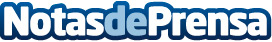 Chayanne entra directo al número 1 de ventas en España con su nuevo disco, "En todo estaré", y prepara su visita en Octubre a nuestro paísDatos de contacto:Nota de prensa publicada en: https://www.notasdeprensa.es/chayanne-entra-directo-al-numero-1-de-ventas Categorias: Música http://www.notasdeprensa.es